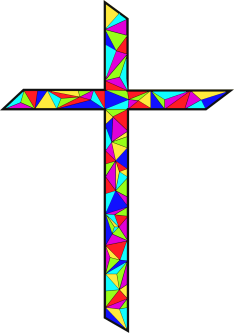 St. Michael’s SchoolSchool supplies 2022-2023Pre-KindergartenHealth Record Form (completed)2-- boxes Kleenex1 pencil box or caseBook Bag2- large Glue sticks1-- pocket folderCrayons (24 ct. or less)3 --large Disinfectant wipes3-- snacks for the class (graham crackers, or goldfish crackers etc.)1—Blanket for rest timeKindergartenBaptismal certificate Health Record Form (Completed)3 Large boxes of Kleenex #2 pencils (6)1 boxes of 5 oz. Dixie cupsBook Bag2 large glue sticks Crayons-24 Count or less1 or 2 foldersWashable Markers-basic colorsEar Buds for IPad2-Clorox Wipes1 box zip lock bags-any size1 wide ruled spiral notebookFor Pre-K and Kindergarten Classes -1 gallon Ziploc with a change of clothes (shirt, pants, underwear and socks) Grade 1*Same list as Grade 2 Except- No lined paperGrade 2 Book bag3 boxes of KleenexCrayons (24 Count or less)12 #2 pencils (no mechanical)2-Soft erasersMarkers wide & thin tipped1 highlighterScissorsRuler-inches & centimeters6 Glue SticksColored Pencils (12 Count only)2 pocket folders-no trapper keepers2 pkgs. of wide lined loose paper3 boxes of graham crackersSet of 8 watercolorsEar Buds for IPads2 large Clorox Wipes*Label all supplies w/child’s nameGrade 3 & 42 folders (pocket type) No trapper keepers or binders1 pkg. of wide lined paperSet of 8 watercolors1 wide lined spiral notebook2 pkgs #2 pencils with erasersCrayons (24 Count Only)Ruler with cm and in.Markers (8-10 pkg. large size)Elmer’s glue-white 3 boxes of KleenexBook bag2 large Glue sticksScissors1 set ear buds2 lb box of graham crackers	2 Large Disinfectant WipesGrade 5 & 6    OVER------------------------------Grade 5 & 62 pocket folders- No Trapper Keepers or binders1 Wide lined spiral notebook1 bottle Elmer’s glue2 glue sticks12 #2 pencils3 boxes of KleenexColored PencilsBook Bag 2 Large Disinfectant wipes